Глазунова Анна Александровна № 230-095-129ПРИЛОЖЕНИЕ 5Детские работы, выполненные с использованием различных материалов и техникСоленое тесто и крупа, шерстяные нитки,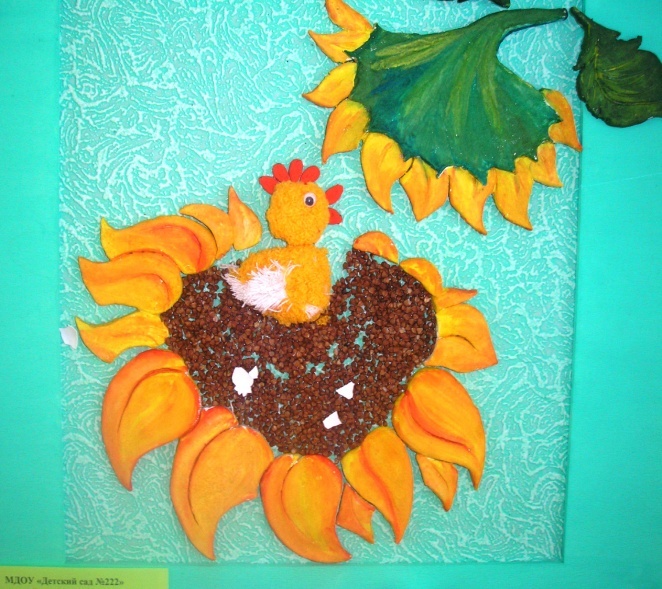 семена арбуза, контейнер для таблеток.Соленое тесто, шерстяные нитки.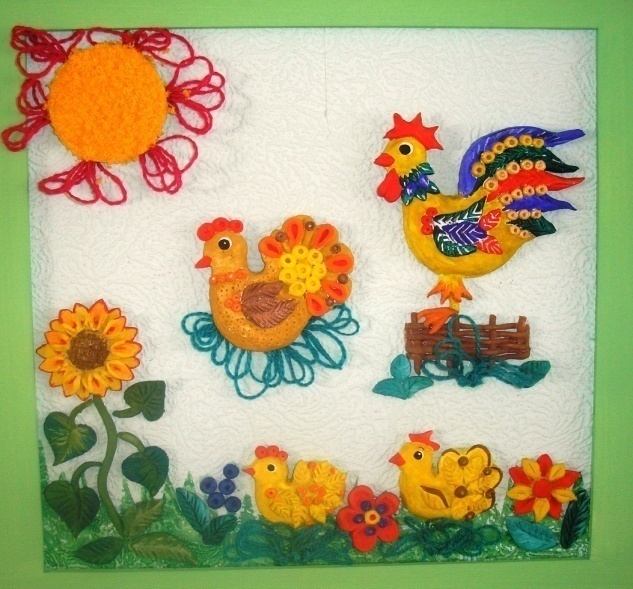 Цветная бумага и рис.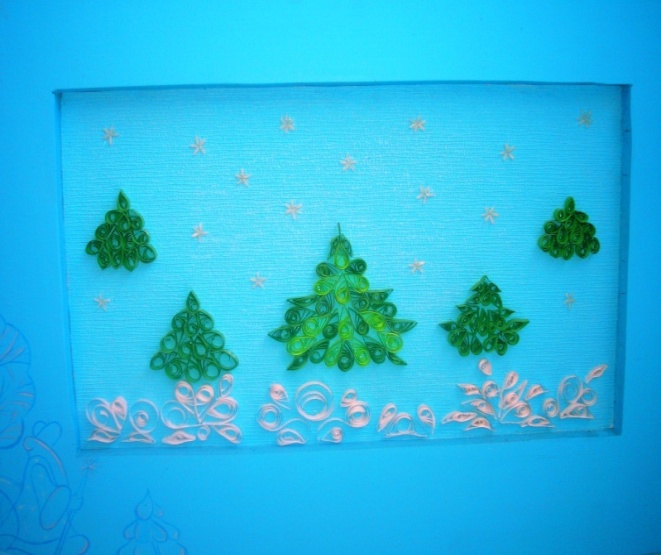 Соленое тесто, цветные салфетки, гофрированная бумага.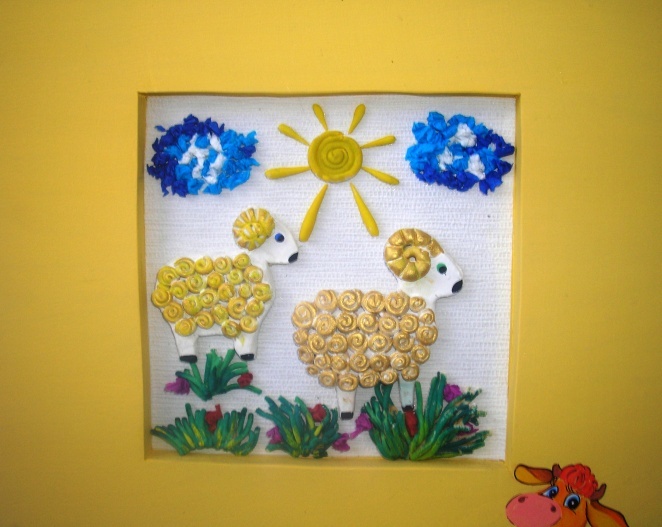 Масса для лепки, соленое тесто, скорлупа фисташек, семена арбуза, манка, фасоль, ракушки, бусинки.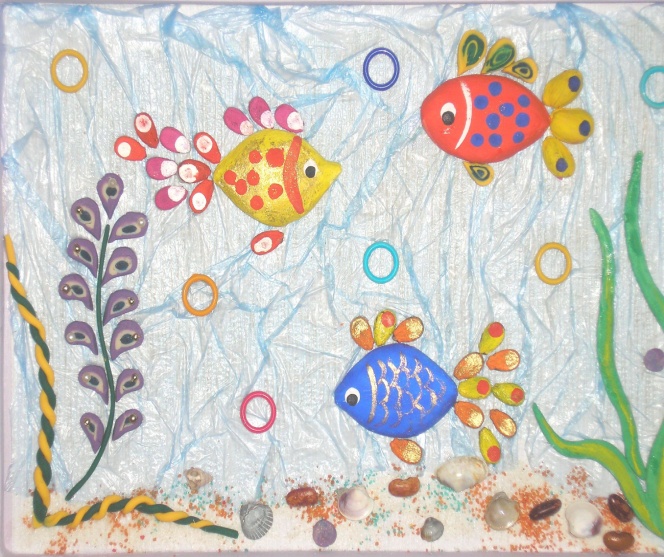 Природный материал.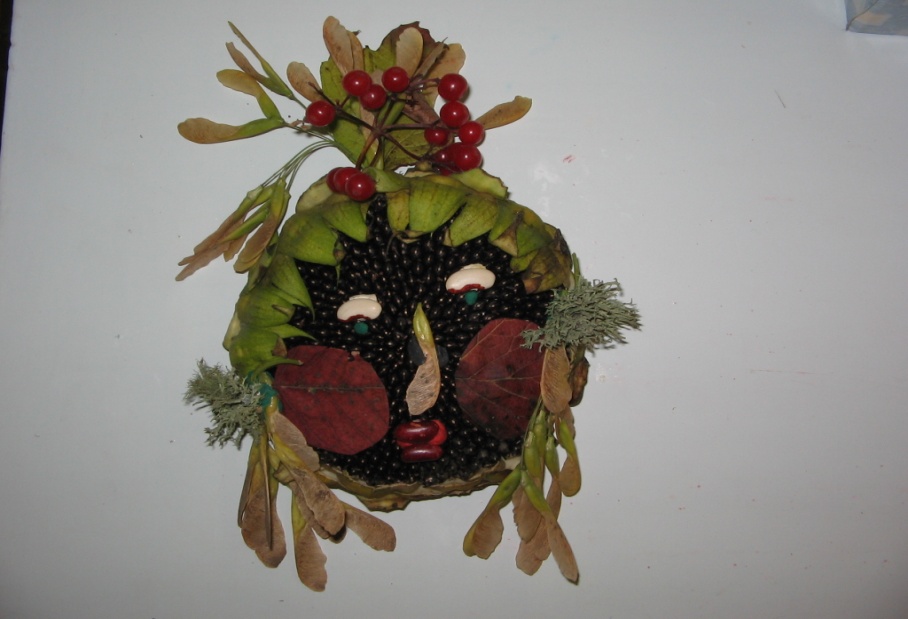 